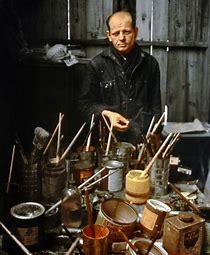 Jackson Pollock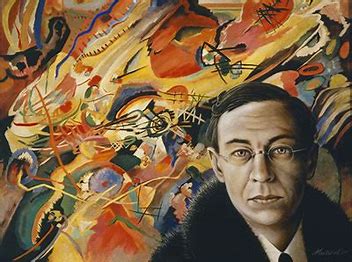 Kandinsky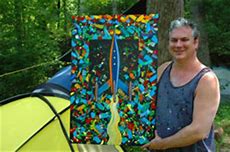 Pater Thorpe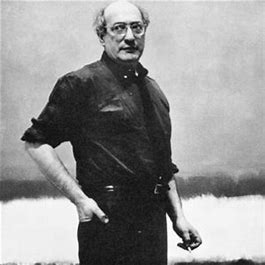 Mark Rothko